การจ้างก่อสร้างโดยวิธีประกวดราคาอิเล็กทรอนิกส์ (e-bidding)เรียน    คณบดีวิทยาลัยโพธิวิชชาลัย		ตามพระราชบัญญัติการจัดซื้อจัดจ้างและการบริหารพัสดุภาครัฐ พ.ศ. 2560 มาตรา 11     ให้หน่วยงานรัฐจัดทำแผนการจัดซื้อจัดจ้างประจำปี และประกาศเผยแพร่ในระบบเครือข่ายสารสนเทศกรมบัญชีกลางและของหน่วยงานของรัฐตาม วิธีการที่กรมบัญชีกลางกำหนดและให้ปิดประกาศโดยเปิดเผย    ณ สถานที่ปิดประกาศของหน่วยงานของรัฐ นั้น วิทยาลัยโพธิวิชชาลัย ได้จัดทำประกาศเผยแพร่แผนการจัดซื้อจัดจ้าง รายการก่อสร้าง ........................................ เสร็จเรียบร้อยแล้ว		จึงเรียนมาเพื่อโปรดพิจารณา หากเห็นชอบขอได้โปรดลงนามในประกาศเผยแพร่แผนการจัดซื้อจัดจ้างดังกล่าวด้วยลงชื่อ..................................................(.................................................)ตำแหน่ง นักวิชาการพัสดุลงชื่อ..................................................(.................................................)ตำแหน่ง หัวหน้าเจ้าหน้าที่พัสดุลงชื่อ..................................................(.................................................)รักษาการแทนผู้อำนวยการสำนักงานคณบดี            เห็นชอบ/อนุมัติ(ผู้ช่วยศาสตราจารย์ ดร.อารมย์ จันทะสอน)         คณบดีวิทยาลัยโพธิวิชชาลัยวันที่........../............../................ 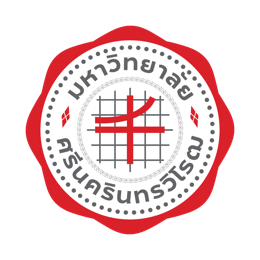 ประกาศวิทยาลัยโพธิวิชชาลัยเรื่อง เผยแพร่แผนการจัดซื้อจัดจ้างประจำปีงบประมาณ พ.ศ................. รายการก่อสร้าง................................................................_______________________	ตามพระราชบัญญัติการจัดซื้อจัดจ้างและการบริหารพัสดุภาครัฐ พ.ศ. 2560 กำหนดให้หน่วยงานของรัฐจัดทำแผนการจัดซื้อจัดจ้างประจำปี และประกาศเผยแพร่แผนในระบบเครือข่ายสารสนเทศของกรมบัญชีกลางและของหน่วยงานของ รัฐตามที่กรมบัญชีกลางกำหนดและให้ปิดประกาศโดยเปิดเผยณสถานที่ปิดประกาศของหน่วยงานของรัฐ นั้น	วิทยาลัยโพธิวิชชาลัย มหาวิทยาลัยศรีนครินทรวิโรฒ ขอประกาศเผยแพร่แผนการจัดซื้อจัดจ้าง รายการก่อสร้าง....................................ประจำปีงบประมาณ พ.ศ............. ตามเอกสารที่แนบท้ายประกาศนี้ประกาศ ณ วันที่……………เดือน…………………… พ.ศ. ………………..(ผู้ช่วยศาสตราจารย์ ดร.อารมย์ จันทะสอน)คณบดีวิทยาลัยโพธิวิชชาลัยรายละเอียดแนบท้ายประกาศวิทยาลัยโพธิวิชชาลัยเผยแพร่แผนการจัดซื้อจัดจ้างประจำปีงบประมาณ พ.ศ............... วิทยาลัยโพธิวิชชาลัย (..........................................) ลงวันที่.................................เรียน    คณบดีวิทยาลัยโพธิวิชชาลัย	ด้วย.............................................................................................................. มีความประสงค์จะดำเนินการจ้างก่อสร้าง/ปรับปรุง/ซ่อมแซม.................................................................................. ประจำปีงบประมาณ...................... วงเงินงบประมาณ................................................บาท	ดังนั้น เพื่อให้การคำนวณราคากลางงานก่อสร้างของงานดังกล่าว เป็นไปตามพระราชบัญญัติการจัดซื้อจัดจ้างและการบริหารพัสดุภาครัฐ พ.ศ. 2560 มาตรา 4 จึงเห็นสมควรแต่งตั้งคณะกรรมการกำหนดราคากลางของงาน...................... ประกอบด้วย	1.	..................................................	ตำแหน่ง............................	ประธานกรรมการ	2.	..................................................	ตำแหน่ง............................	กรรมการ	3.	..................................................	ตำแหน่ง............................	กรรมการ	โดยให้มีหน้าที่และรับผิดชอบดังนี้	ดำเนินการคำนวณราคากลางงานก่อสร้าง ของงาน........................................ตามหลักเกณฑ์ แนวทางปฏิบัติที่เกี่ยวข้อง และดำเนินการในส่วนอื่นใดที่เกี่ยวข้อง	จึงเรียนมาเพื่อโปรดพิจารณาอนุมัติ ทั้งนี้ อำนาจเป็นของคณบดี ตามคำสั่งมหาวิทยาลัย           ศรีนครินทรวิโรฒ ที่ 10187/2563 ลงวันที่ 29 ธันวาคม พ.ศ. 2563(.......................................................)................................................นักวิชาการพัสดุ	เห็นชอบ/อนุมัติ(ผู้ช่วยศาสตราจารย์ ดร.อารมย์ จันทะสอน)         คณบดีวิทยาลัยโพธิวิชชาลัยวันที่........../............../................ คำสั่งวิทยาลัยโพธิวิชชาลัยที่.................. /…………เรื่อง แต่งตั้งคณะกรรมการกำหนดราคากลางงานก่อสร้างรายการก่อสร้าง................................................................_______________________	เพื่อให้การกำหนดราคากลางงานก่อสร้าง…………………………………………………………………………… เป็นไปด้วยความเรียบร้อย และเพื่อให้เป็นไปตามระเบียบกระทรวงการคลังว่าด้วยการจัดซื้อจัดจ้างและการบริหารพัสดุภาครัฐ พ.ศ. 2560 จึงอาศัยอำนาจตามความในมาตรา 36 และมาตรา 43 แห่งพระราชบัญญัติมหาวิทยาลัยศรีนครินทรวิโรฒ พ.ศ. 2559 ประกอบกับคำสั่งมหาวิทยาลัยศรีนครินทรวิโรฒ ที่ 10187/2563 ลงวันที่ 29 ธันวาคม พ.ศ. 2563 เรื่องการมอบอำนาจในการสั่งการและดำเนินการเกี่ยวกับการจัดซื้อจัดจ้างและการบริหารพัสดุ เห็นสมควรแต่งตั้งคณะกรรมการกำหนดราคากลางของงาน................................................................... โดยมีองค์ประกอบและอำนาจหน้าที่ ดังต่อไปนี้	องค์ประกอบ	1. .................................................. ตำแหน่ง............................ ประธานกรรมการ 	2. .................................................. ตำแหน่ง............................ กรรมการ 	3. .................................................. ตำแหน่ง............................ กรรมการ 	อำนาจหน้าที่ 	ดำเนินการกำหนดราคากลางงานก่อสร้าง ให้เป็นไปตามระเบียบกระทรวงการคลังว่าด้วยการจัดซื้อจัดจ้างและการบริหารพัสดุภาครัฐ พ.ศ. 2560 ตลอดจนมติคณะรัฐมนตรี กฎกระทรวง หนังสือคำสั่งกระทรวงการคลัง และแนวทางปฏิบัติที่เกี่ยวข้อง โดยเคร่งครัด	ทั้งนี้ ตั้งแต่บัดนี้เป็นต้นไป สั่ง ณ วันที่.......................................................(ผู้ช่วยศาสตราจารย์ ดร.อารมย์ จันทะสอน)คณบดีวิทยาลัยโพธิวิชชาลัยแบบ บก.01ตารางแสดงวงเงินงบประมาณที่ได้รับจัดสรรและราคากลางในงานจ้างก่อสร้างแบบแสดงความบริสุทธิ์ใจในการจัดซื้อจัดจ้างทุกวิธีของหน่วยงานในการเปิดเผยข้อมูลความขัดแย้งทางผลประโยชน์ของหัวหน้าเจ้าหน้าที่ เจ้าหน้าที่ และคณะกรรมการตรวจรับพัสดุข้าพเจ้า................................................................................................ (หัวหน้าเจ้าหน้าที่)ข้าพเจ้า................................................................................................ (เจ้าหน้าที่)ข้าพเจ้า................................................................................................ (ประธานกรรมการตรวจรับพัสดุ) ข้าพเจ้า................................................................................................ (กรรมการตรวจรับพัสดุ)ข้าพเจ้า................................................................................................ (กรรมการตรวจรับพัสดุ)	ขอให้คำรับรองว่าไม่มีความเกี่ยวข้องหรือมีส่วนได้ส่วนเสียไม่ว่าโดยตรงหรือโดยอ้อม หรือผลประโยชน์ใด ๆ ที่ก่อให้เกิดความขัดแย้งทางผลประโยชน์กับผู้ขาย ผู้รับจ้าง ผู้เสนองาน หรือผู้ชนะประมูล หรือผู้มีส่วนเกี่ยวข้องที่เข้ามามีนิติสัมพันธ์และวางตัว เป็นกลางในการดำเนินการเกี่ยวกับการพัสดุ ปฏิบัติหน้าที่ด้วยจิตสำนึก ด้วยความโปร่งใส สามารถให้มีผู้เกี่ยวข้องตรวจสอบได้ทุก เวลามุ่งประโยชน์ส่วนรวมเป็นสำคัญ ตามที่ระบุไว้ในประกาศวิทยาลัยโพธิวิชชาลัย ว่าด้วยแนวทางปฏิบัติงานเพื่อตรวจสอบบุคลากรในหน่วยงานด้านการจัดซื้อจัดจ้าง พ.ศ. 2560	หากปรากฏว่าเกิดความขัดแย้งทางผลประโยชน์ระหว่างข้าพเจ้ากับผู้ขาย ผู้รับจ้าง ผู้เสนองาน หรือผู้ชนะประมูล หรือผู้มี ส่วนเกี่ยวข้องที่เข้ามามีนิติสัมพันธ์ ข้าพเจ้าจะรายงานให้ทราบโดยทันทีลงนาม ................................................................. (หัวหน้าเจ้าหน้าที่)ลงนาม ................................................................. (เจ้าหน้าที่)ลงนาม ................................................................. (ประธานกรรมการตรวจรับพัสดุ)ลงนาม ................................................................. (กรรมการตรวจรับพัสดุ)ลงนาม ................................................................. (กรรมการตรวจรับพัสดุ)หมายเหตุ บันทึกรายงานขอจ้างฯ ที่ ...................................**หมายเหตุ หากเพิ่มเติมคณะกรรมการสามารถดำเนินการภายใต้แบบแสดงความบริสุทธิ์ใจฯ นี้ได้โดยอนุโลมเรียน    คณบดีวิทยาลัยโพธิวิชชาลัย	ตามคำสั่ง/บันทึก ที่........../................ ลงวันที่................................ แต่งตั้งคณะกรรมการกำหนดราคากลางงาน............................................................................................. นั้น	บัดนี้ คณะกรรมการกำหนดราคากลาง ได้ดำเนินการคำนวณราคากลางของงานก่อสร้างดังกล่าว ตาม หลักเกณฑ์และวิธีการกำหนดราคากลางงานก่อสร้าง และหนังสือเวียนที่เกี่ยวข้อง เสร็จเรียบร้อยแล้ว ราคากลางของงานที่คำนวณได้  เป็นเงิน.............................บาท ตามรายละเอียดการคำนวณราคากลางที่แนบ	จึงเรียนมาเพื่อโปรดพิจารณาเห็นชอบ  ทั้งนี้ อำนาจเป็นของของคณบดี ตามคำสั่งมหาวิทยาลัย           ศรีนครินทรวิโรฒ ที่ 10187/2563 ลงวันที่ 29 ธันวาคม พ.ศ. 2563			(ลงชื่อ)..............................................ประธานกรรมการ				(.............................................)			(ลงชื่อ)...............................................กรรมการ				(.............................................)			(ลงชื่อ)...............................................กรรมการ				(.............................................)เรียน คณบดีวิทยาลัยโพธิวิชชาลัย	เพื่อโปรดพิจารณาอนุมัติให้ใช้ราคากลางตามที่คณะกรรมการจัดทำราคากลาง หากชอบแล้วกรุณาอนุมัติ ให้ดำเนินการต่อไปด้วย ลงชื่อ..................................................(.................................................)ตำแหน่ง นักวิชาการพัสดุลงชื่อ..................................................(.................................................)ตำแหน่ง หัวหน้าเจ้าหน้าที่พัสดุลงชื่อ..................................................(.................................................)รักษาการแทนผู้อำนวยการสำนักงานคณบดี            เห็นชอบ/อนุมัติ(ผู้ช่วยศาสตราจารย์ ดร.อารมย์ จันทะสอน)         คณบดีวิทยาลัยโพธิวิชชาลัยวันที่........../............../................ เรียน    คณบดีวิทยาลัยโพธิวิชชาลัย	ด้วยวิทยาลัยโพธิวิชชาลัย ได้รับจัดสรรจากงบประมาณ…………………………………………………. ให้ดำเนินการก่อสร้าง……………………….............................................................………………… จำนวน.......งาน วงเงินงบประมาณ .............................................ด้วยวิธีประกวดราคาอิเล็กทรอนิกส์ (e-bidding)               เพื่อให้การดำเนินการเป็นไปด้วยความเรียบร้อยและมีประสิทธิภาพจึงรายงานขอความเห็นชอบ ตามระเบียบกระทรวงการคลังว่าด้วยการจัดซื้อจัดจ้างและการบริหารพัสดุภาครัฐ พ.ศ.2560 ข้อ 22 รายละเอียดดังต่อไปนี้ต้นเรื่องเหตุผลความจำเป็นที่จะต้องจ้าง ..............................................................................................................................................................แบบรูปรายการงานก่อสร้างที่จะจ้างก่อสร้างงานก่อสร้าง……………………………………………………………………………....………………………………… (สถานที่ก่อสร้าง)...........................................................................................จำนวน................รายการ ราคากลางของพัสดุที่จะจ้างราคากลางของคณะกรรมการกำหนดราคากลาง ตามคำสั่งวิทยาลัยโพธิวิชชาลัย ที่........................... ลงวันที่...........................ได้ทำการกำหนดราคากลางค่าก่อสร้าง........................................................ในเดือน ................พ.ศ......... จำนวนเงิน...................... บาท (................................................) (สูงกว่า/ต่ำกว่า) วงเงินที่ได้รับการ จัดสรร จำนวน..................บาท หรือประมาณร้อยละ........ ตามบันทึกรายงานผลการกำหนดราคากลาง ที่.................... ลงวันที่................................. วงเงินที่จะจ้างโดยให้ระบุวงเงินงบประมาณ วงเงิน (เงินที่ได้รับจัดสรร/เงินที่จะจัดจ้าง) ………………................ บาท (......................................................) โดยเบิกจ่ายจากเงิน.....................................................................กำหนดเวลาให้งานนั้นแล้วเสร็จกำหนดเวลาการส่งมอบพัสดุรายการก่อสร้าง.................................................................แล้วเสร็จภายใน............วัน นับถัดจากวันลงนามในสัญญาวิธีที่จะจ้างและเหตุผลดำเนินการด้วยวิธีประกวดราคาอิเล็กทรอนิกส์ (e-bidding) คือการซื้อหรือการจ้างครั้งหนึ่งซึ่งมีวงเงินเกิน 500,000 บาท และเป็นสินค้าหรืองานบริการที่ไม่ได้กำหนดรายละเอียดคุณลักษณะเฉพาะของพัสดุไว้ในระบบข้อมูลสินค้า (e-catalog) โดยให้ดำเนินการในระบบประกวดราคาอิเล็กทรอนิกส์ (Electronic Bidding : e-bidding) ตามวิธีการที่กรมบัญชีกลางกำหนดหลักเกณฑ์การพิจารณาคัดเลือกข้อเสนอการพิจารณาคัดเลือกข้อเสนอ โดยใช้เกณฑ์ราคาและพิจารณาผู้ชนะการยื่นข้อเสนอจากราคารวมร่างประกาศ และร่างเอกสารประกวดราคาจ้างเนื่องจากการซื้อหรือการจ้างครั้งหนึ่งซึ่งมีวงเงิน ตามระเบียบ กระทรวงการคลังว่าด้วยการคลังว่าด้วยการจัดซื้อจัดจ้างและการบริหารพัสดุภาครัฐ พ.ศ.2560 ข้อ 45(2) การซื้อหรือจ้างครั้งหนึ่ง ซึ่งมีวงเงินเกิน 5,000,000.00 บาท ให้หน่วยงานของรัฐนำร่างประกาศและร่างเอกสารซื้อหรือจ้างด้วยวิธีประกวดราคาอิเล็กทรอนิกส์เผยแพร่เพื่อรับฟังความคิดเห็นจากผู้ประกอบการ จึงเห็นควรนำร่างประกาศจ้างและร่างเอกสาร……………………………… ด้วยวิธีประกวดราคาอิเล็กทรอนิกส์ (e-bidding) โดยเห็นควรนำร่างประกาศจ้างและร่างเอกสารประกวดราคาฯ ไปเผยแพร่ เพื่อให้สาธารณชนเสนอแนะ วิจารณ์ ผ่านทางเว็บไซต์ของมหาวิทยาลัยศรีนครินทรวิโรฒ https://eprocurement.swu.ac.th และเว็บไซต์กรมบัญชีกลาง www.gprocurement.go.thกำหนดระยะเวลาในการพิจารณาผลการเสนอราคากำหนดระยะเวลาในการพิจารณาผลการเสนอราคาให้แล้วเสร็จภายใน……วัน นับถัดจากวันเสนอราคาข้อเสนออื่น ๆตามระเบียบกระทรวงการคลังว่าด้วยการจัดซื้อจัดจ้างและการบริหารพัสดุภาครัฐ พ.ศ. 2560 ข้อ 25 ในการดำเนินการซื้อหรือจ้างแต่ละครั้งให้หัวหน้าหน่วยงานของรัฐแต่งตั้งคณะกรรมการซื้อหรือจ้างขึ้น เพื่อปฏิบัติการตามระเบียบนี้ พร้อมกับกำหนดระยะเวลาในการพิจารณา ของคณะกรรมการ แล้วแต่กรณี คือ (1) คณะกรรมการพิจารณาผลการประกวดราคาอิเล็กทรอนิกส์ (5) คณะกรรมการตรวจรับพัสดุ และพระราชบัญญัติการจัดซื้อจัดจ้างและการบริหารพัสดุภาครัฐ พ.ศ. 2560 มาตรา 101 งานจ้างก่อสร้างที่มีขั้นตอนการดำเนินการเป็นระยะ ๆ อันจำเป็นต้องมีการควบคุมงานอย่างใกล้ชิด หรือมีเงื่อนไข การจ่ายเงินเป็นงวดตามความก้าวหน้าของงานให้มีผู้ควบคุมงาน ซึ่งแต่งตั้งโดยผู้มีอำนาจเพื่อรับผิดชอบในการควบคุมงาน ก่อสร้างนั้น วิทยาลัยโพธิวิชชาลัย จึงขออนุมัติแต่งตั้งคณะกรรมการพิจารณาผลการประกวดราคา อิเล็กทรอนิกส์ คณะกรรมการตรวจรับพัสดุ และผู้ควบคุมงาน ดังนี้ก.คณะกรรมการพิจารณาผลการประกวดราคาอิเล็กทรอนิกส์ ประกอบด้วย ………………(ชื่อ-สกุล)………..……………. ประธานกรรมการ………………(ชื่อ-สกุล)………..……………. กรรมการ ………………(ชื่อ-สกุล)………..……………. กรรมการอำนาจหน้าที่ ปฏิบัติหน้าที่ตามที่กำหนดไว้ในระเบียบกระทรวงการคลังว่าด้วยการจัดซื้อจัดจ้างและการบริหารพัสดุภาครัฐ พ.ศ. 2560 ข้อ 55, 56, 57, 58 โดยเคร่งครัด และลงลายมือชื่อพร้อมตรวจสอบเอกสารหลักฐานการเสนอ ราคาต่าง ๆ และพิจารณาผลตามเงื่อนไขที่ส่วนราชการกำหนดไว้ในประกาศและเอกสารประกวดราคาอิเล็กทรอนิกส์และดำเนินการรายงานผลการพิจารณาการเสนอราคาข.คณะกรรมการตรวจรับพัสดุ ประกอบด้วย………………(ชื่อ-สกุล)………..……………. ประธานกรรมการ………………(ชื่อ-สกุล)………..……………. กรรมการ ………………(ชื่อ-สกุล)………..……………. กรรมการอำนาจหน้าที่ปฏิบัติหน้าที่ตามที่กำหนดไว้ในระเบียบกระทรวงการคลังว่าด้วยการจัดซื้อจัดจ้างและการบริหารพัสดุภาครัฐ พ.ศ. 2560 ข้อ 176 โดยเคร่งครัด ค.ผู้ควบคุมงาน ประกอบด้วย ………………(ชื่อ-สกุล)………..……………. ผู้ควบคุมงาน………………(ชื่อ-สกุล)………..……………. ผู้ช่วยผู้ควบคุมงานอำนาจหน้าที่ปฏิบัติหน้าที่ตามที่กำหนดไว้ในระเบียบกระทรวงการคลังว่าด้วยการจัดซื้อจัดจ้างและการบริหารพัสดุภาครัฐ พ.ศ. 2560 ข้อ 178 โดยเคร่งครัด ข้อกฎหมาย/ระเบียบระเบียบกระทรวงการคลังว่าด้วยการจัดซื้อจัดจ้างและการบริหารพัสดุภาครัฐ พ.ศ. 2560ข้อ 45 เมื่อผู้มีหน้าที่รับผิดชอบตามข้อ 21 ได้จัดทำร่างขอบเขตของงานหรือรายละเอียด คุณลักษณะของพัสดุที่จะซื้อหรือจ้างแล้ว ให้เจ้าหน้าที่จัดทำรายงานขอซื้อหรือขอจ้างตามข้อ 22 พร้อมนำร่างขอบเขตของงานหรือรายละเอียดคุณลักษณะของพัสดุที่จะซื้อหรือจ้างเสนอหัวหน้าหน่วยงานของรัฐเพื่อขอความเห็นชอบ หากหัวหน้าหน่วยงานของรัฐเห็นว่าเพื่อให้การกำหนดขอบเขตของงานหรือรายละเอียดคุณลักษณะเฉพาะของพัสดุที่จะซื้อหรือจ้างเป็นไปด้วยความรอบคอบเหมาะสม เป็นประโยชน์แก่หน่วยงานของรัฐ และไม่มีการกำหนดเงื่อนไขที่เป็นการขัดขวางการแข่งขันราคาอย่างเป็นธรรม อาจจัดให้มีการรับฟังความคิดเห็นร่างขอบเขตของงานหรือรายละเอียดคุณลักษณะของพัสดุที่จะซื้อหรือจ้าง พร้อมกับร่างประกาศและร่างเอกสารซื้อหรือจ้างด้วยวิธีประกวดราคาอิเล็กทรอนิกส์จากผู้ประกอบการก่อนก็ได้ ทั้งนี้ โดยมีหลักเกณฑ์ดังนี้ (2) การซื้อหรือจ้างครั้งหนึ่ง ซึ่งมีวงเงินเกิน 5,000,000 บาท ให้หน่วยงานของรัฐนำร่างประกาศและร่างเอกสารซื้อหรือจ้างด้วยวิธีประกวดราคาอิเล็กทรอนิกส์เผยแพร่เพื่อรับฟังความคิดเห็นจากผู้ประกอบการข้อ 46 ในกรณีที่หน่วยงานของรัฐนำร่างประกาศและร่างเอกสารซื้อหรือจ้างด้วยวิธีประกวดราคาอิเล็กทรอนิกส์เผยแพร่เพื่อรับฟังความคิดเห็นจากผู้ประกอบการตามข้อ 45 ให้หัวหน้าเจ้าหน้าที่ดำเนินการนำร่างเอกสารดังกล่าวเผยแพร่ในระบบเครือข่ายสารสนเทศของกรมบัญชีกลางและของหน่วยงานของรัฐ เป็นเวลาติดต่อกันไม่น้อยกว่า ……… วันทำการ เพื่อให้ผู้ประกอบการมีความคิดเห็น ไปยังหน่วยงานของรัฐที่จัดซื้อจัดจ้างโดยตรงโดยเปิดเผยตัวหนังสือคณะกรรมการนโยบายการจัดซื้อจัดจ้างและการบริหารพัสดุภาครัฐ กรมบัญชีกลาง ด่วนที่สุด ที่ กค (กนบ) 0405.2/ว 410 ลงวันที่ 24 ตุลาคม 2560 เรื่องกำหนดแบบประกาศและเอกสารเชิญชวนในการจัดซื้อจัดจ้างพัสดุ ด้วยวิธีตลาดอิเล็กทรอนิกส์ (Electronic Market (e-market)) ด้วยวิธีประกวดราคาอิเล็กทรอนิกส์ (Electronic Bidding (e-bidding))หนังสือคณะกรรมการวินิจฉัยปัญหาการจัดซื้อจัดจ้างและการบริหารพัสดุภาครัฐ กรมบัญชีกลาง ด่วนที่สุด ที่ กค (กวจ) 0405.2/ว 452 ลงวันที่ 17 กันยายน 2562 เรื่อง แนวทางปฏิบัติในการพิจารณางานจ้างก่อสร้าง กรณีการยื่นใบแจ้งปริมาณงานและราคา และใบบัญชีรายการก่อสร้างคำสั่งมหาวิทยาลัยศรีนครินทรวิโรฒ ที่ 10187/2563 เรื่องการมอบอำนาจในการสั่งการและดำเนินการเกี่ยวกับการจัดซื้อจัดจ้างและการบริหารพัสดุ ลงวันที่ 29 ธันวาคม พ.ศ. 2563ข้อพิจารณา วิทยาลัยโพธิวิชชาลัยพิจารณาแล้ว เพื่อให้เป็นไปตามระเบียบกระทรวงการคลังว่าด้วยการบริหารพัสดุภาครัฐ พ.ศ. 2560 ข้อ 22 เห็นควรเสนอคณบดีวิทยาลัยโพธิวิชชาลัย ดังนี้ขอความเห็นชอบรายงานขอจ้างก่อสร้าง..............................................โดยวิธีประกวดราคาอิเล็กทรอนิกส์ (e-bidding)ขอความเห็นชอบนำร่างประกาศ และร่างเอกสารประกวดราคาอิเล็กทรอนิกส์เผยแพร่รับฟังความคิดเห็นจาก ผู้ประกอบการ เป็นเวลาติดต่อกันไม่น้อยกว่า …….วันทำการขออนุมัติแต่งตั้งคณะกรรมการพิจารณาผลการประกวดราคาอิเล็กทรอนิกส์ คณะกรรมการตรวจรับพัสดุ และผู้ควบคุมงาน ข้อเสนอจึงเรียนมาเพื่อโปรดพิจารณา หากเห็นชอบขอได้โปรดอนุมัติให้ดำเนินการจัดจ้างก่อสร้าง………………………..................…………………......(สถานที่ก่อสร้าง)...................... จำนวน.......รายการ ด้วยวิธีประกวดราคาอิเล็กทรอนิกส์ (e-bidding)ลงนามในร่างประกาศประกวดราคาอิเล็กทรอนิกส์ (e-bidding) เพื่อเผยแพร่ตามข้อ 3.2ลงนามในคำสั่งแต่งตั้งคณะกรรมการพิจารณาผลการประกวดราคาอิเล็กทรอนิกส์ คณะกรรมการตรวจรับพัสดุ และผู้ควบคุมงานลงชื่อ..................................................(.................................................)ตำแหน่ง นักวิชาการพัสดุลงชื่อ..................................................(.................................................)ตำแหน่ง หัวหน้าเจ้าหน้าที่พัสดุลงชื่อ..................................................(.................................................)รักษาการแทนผู้อำนวยการสำนักงานคณบดี            เห็นชอบ/อนุมัติ(ผู้ช่วยศาสตราจารย์ ดร.อารมย์ จันทะสอน)         คณบดีวิทยาลัยโพธิวิชชาลัยวันที่........../............../................ คำสั่งวิทยาลัยโพธิวิชชาลัยที่.................. /…………เรื่อง แต่งตั้งคณะกรรมการพิจารณาผลการประกวดราคาอิเล็กทรอนิกส์ คณะกรรมการตรวจรับพัสดุและผู้ควบคุมงานการประกวดราคาจ้างก่อสร้าง………………………..........………………จำนวน……งานด้วยวิธีประกวดราคาอิเล็กทรอนิกส์ (e-bidding)_______________________		ด้วยวิทยาลัยโพธิวิชชาลัย มหาวิทยาลัยศรีนครินทรวิโรฒ มีความประสงค์จะประกวดราคาจ้างก่อสร้าง………………………..........…………………จำนวน.......รายการ ด้วยวิธีประกวดราคาอิเล็กทรอนิกส์      (e-bidding) และเพื่อให้เป็นไปตามระเบียบกระทรวงการคลังว่าด้วยการจัดซื้อจัดจ้างและการบริหารพัสดุภาครัฐ พ.ศ. 2560 เพื่อให้เป็นไปด้วยความเรียบร้อย และมีประสิทธิภาพ จึงอาศัยอำนาจตามความในมาตรา 36 และมาตรา 43 แห่งพระราชบัญญัติมหาวิทยาลัยศรีนครินทรวิโรฒ พ.ศ. 2559 ประกอบกับคำสั่งมหาวิทยาลัยศรีนครินทรวิโรฒ ที่ 10187/2563 ลงวันที่ 29 ธันวาคม พ.ศ. 2563 เรื่องการมอบอำนาจในการสั่งการและดำเนินการเกี่ยวกับการจัดซื้อจัดจ้างและการบริหารพัสดุ จึงขอแต่งตั้งรายชื่อต่อไปนี้เป็นคณะกรรมการพิจารณาผลการประกวดราคาอิเล็กทรอนิกส์ คณะกรรมการตรวจรับพัสดุ และผู้ควบคุมงาน รายการก่อสร้างดังกล่าวข้างต้น ดังนี้ ก. คณะกรรมการพิจารณาผลการประกวดราคาอิเล็กทรอนิกส์ ประกอบด้วย ………………(ชื่อ-สกุล)………..……………. ประธานกรรมการ………………(ชื่อ-สกุล)………..……………. กรรมการ ………………(ชื่อ-สกุล)………..……………. กรรมการอำนาจหน้าที่ 	ปฏิบัติหน้าที่ตามที่กำหนดไว้ในระเบียบกระทรวงการคลังว่าด้วยการจัดซื้อจัดจ้างและการบริหารพัสดุภาครัฐ พ.ศ. 2560 ข้อ 55, 56, 57, 58 โดยเคร่งครัด และลงลายมือชื่อพร้อมตรวจสอบเอกสารหลักฐานการเสนอ ราคาต่าง ๆ และพิจารณาผลตามเงื่อนไขที่ส่วนราชการกำหนดไว้ในประกาศและเอกสารประกวดราคาอิเล็กทรอนิกส์และดำเนินการรายงานผลการพิจารณาการเสนอราคา ข. คณะกรรมการตรวจรับพัสดุ ประกอบด้วย………………(ชื่อ-สกุล)………..……………. ประธานกรรมการ………………(ชื่อ-สกุล)………..……………. กรรมการ ………………(ชื่อ-สกุล)………..……………. กรรมการอำนาจหน้าที่	ปฏิบัติหน้าที่ตามที่กำหนดไว้ในระเบียบกระทรวงการคลังว่าด้วยการจัดซื้อจัดจ้างและการบริหารพัสดุภาครัฐ พ.ศ. 2560 ข้อ 176 โดยเคร่งครัด ค. ผู้ควบคุมงาน ประกอบด้วย ………………(ชื่อ-สกุล)………..……………. ผู้ควบคุมงาน………………(ชื่อ-สกุล)………..……………. ผู้ช่วยผู้ควบคุมงานอำนาจหน้าที่	ปฏิบัติหน้าที่ตามที่กำหนดไว้ในระเบียบกระทรวงการคลังว่าด้วยการจัดซื้อจัดจ้างและการบริหารพัสดุภาครัฐ พ.ศ. 2560 ข้อ 178 โดยเคร่งครัด 	ทั้งนี้ ตั้งแต่บัดนี้เป็นต้นไป จนกระทั่งเสร็จสิ้นการดำเนินงานสั่ง  ณ วันที่……………เดือน…………………… พ.ศ. ………………..(ผู้ช่วยศาสตราจารย์ ดร.อารมย์ จันทะสอน)คณบดีวิทยาลัยโพธิวิชชาลัยเรียน    คณบดีวิทยาลัยโพธิวิชชาลัยต้นเรื่องด้วย วิทยาลัยโพธิวิชชาลัย มศว ได้รับจัดสรรงบประมาณประจำปีงบประมาณ พ.ศ...................................(งบที่ได้รับจัดสรร/ที่ขอ)...........................................ให้ดำเนินการก่อสร้าง................................................................(สถานที่ก่อสร้าง)......................จำนวน.......รายการ/งาน/หลัง วงเงินงบประมาณ ........................บาท(....................................................) โดยเบิกจ่ายจากเงิน............................ตามหนังสือ............... ที่.........................ลงวันที่................................................... วิทยาลัยโพธิวิชชาลัย เห็นชอบแผนการจัดซื้อจัดจ้าง ประจำปีงบประมาณ พ.ศ. 25........ โดย ประกาศเผยแพร่แผนการจัดซื้อจัดจ้างในระบบเครือข่ายสารสนเทศของกรมบัญชีกลางและของหน่วยงานของรัฐ และปิดประกาศ โดยเปิดเผย ณ สถานที่ปิดประกาศของหน่วยงาน ตามประกาศ.................... ลงวันที่ ............................................ วิทยาลัยโพธิวิชชาลัย อนุมัติให้ งานพัสดุ นำร่างประกาศและร่างเอกสารประกวด ราคาอิเล็กทรอนิกส์ เผยแพร่ในระบบเครือข่ายสารสนเทศของกรมบัญชีกลางผ่านเว็บไซต์ของกรมบัญชีกลางและหน่วยงานของ รัฐในเว็บไซต์..........(หน่วยงาน).............. เป็นเวลาติดต่อกันไม่น้อยกว่า …….วันทำการ เพื่อรับฟังความคิดเห็นจาก ผู้ประกอบการ ระหว่างวันที่.........................................ถึงวันที่..............................ตามบันทึก .......(ส่วนงาน)........ ที่ ............................ ลงวันที่............................. ปรากฏว่าไม่มีข้อเสนอแนะ วิจารณ์ หรือมีความเห็นเป็นลายลักษณ์อักษรแต่อย่างใด วิทยาลัยโพธิวิชชาลัย อนุมัติให้...........(งานพัสดุ).............. ดำเนินการประกวดราคาจ้างก่อสร้าง..........................................................ที่......(สถานที่ก่อสร้าง)......................จำนวน.......หลัง ด้วยวิธีประกวดราคา อิเล็กทรอนิกส์ (e-bidding) โดยมีราคากลางในการประกวดราคาครั้งนี้เป็นเงินทั้งสิ้น..................................... บาท (........................................................) ตามประกาศจังหวัด..................... ลงวันที่..........................และเอกสารประกวดราคาจ้างฯ เลขที่........./.............. ลงวันท่ี.................................... ให้ผู้สนใจสามารถขอซื่อเอกสารประกวดราคาอิเล็กทรอนิกส์ ผ่านระบบ จัดซื้อจัดจ้างภาครัฐด้วยอิเล็กทรอนิกส์และชำระเงินผ่านทางธนาคาร ตั้งแต่วันที่..............................ถึงวันที่ .................................. โดยดาวน์โหลดเอกสารผ่านทางระบบจัดซื้อจัดจ้างภาครัฐด้วยอิเล็กทรอนิกส์ได้ภายหลังจากชำระเงินเป็นที่เรียบร้อยแล้วจนถึง ก่อนวันเสนอราคาและกำหนดผู้ยื่นข้อเสนอต้องยื่นข้อเสนอและเสนอราคาทางระบบจัดซื้อจัดจ้างภาครัฐด้วยอิเล็กทรอนิกส์ ใน วันที่.................................ระหว่างเวลา 80.00 น. ถึง เวลา 16.30 น. ข้อเท็จจริง คณะกรรมการพิจารณาผลการประกวดราคาอิเล็กทรอนิกส์ตามคำสั่งวิทยาลัย                   โพธิวิชชาลัย..................... ที่............/.............. ลงวันที่.............................. ได้ดำเนินการตรวจสอบเอกสารหลักฐานการเสนอราคาต่าง ๆ ตามเงื่อนไขที่ กำหนดไว้ในประกาศและเอกสารประกวดราคาอิเล็กทรอนิกส์ (e-bidding) ในวันที่ .....................ปรากฏผลการพิจารณา ดังนี้ รายการพัสดุที่จะจ้าง รายการก่อสร้าง............................................... วงเงินงบประมาณทั้งสิ้น.............................. บาท (...................................) ด้วยเงินงบประมาณ..........................................โดยมีราคากลางในการประกวดราคาครั้งนี้ เป็นเงินทั้งสิ้น................บาท (.................................................) รายชื่อผู้ยื่นข้อเสนอราคาที่เสนอ และข้อเสนอของผู้ยื่นข้อเสนอทุกรายมีผู้สนใจขอซื้อเอกสารประกวดราคาด้วยอิเล็กทรอนิกส์ โดยดาวน์โหลดเอกสารทางระบบจัดซื้อจัดจ้าง ภาครัฐด้วยอิเล็กทรอนิกส์ จำนวน............รายมีผู้ยื่นข้อเสนอและเสนอราคาทางระบบจัดซื้อจัดจ้างภาครัฐด้วยอิเล็กทรอนิกส์ จำนวน........ราย ดังนี้ (กรณีวงเงินงบประมาณเกิน 5,000,000 บาท) 1). ..............บริษัท/หจก.............เสนอหลักประกันการเสนอราคา เป็นหนังสือค้ำประกันทาง อิเล็กทรอนิกส์ธนาคาร....................สาขา.......... เลขที่...........................ลงวันที่..........................จำนวนเงิน ......................บาท (..................................................) ผลงานก่อสร้าง...........................................วงเงิน.................บาท (..........................................) ตามหนังสือ.......................... ที่.......................................ลงวันที่....................................................2). ..............บริษัท/หจก.............เสนอหลักประกันการเสนอราคา เป็นหนังสือค้ำประกันทาง อิเล็กทรอนิกส์ธนาคาร....................สาขา.......... เลขที่...........................ลงวันที่..........................จำนวนเงิน ......................บาท (..................................................) ผลงานก่อสร้าง...........................................วงเงิน.................บาท (..........................................) ตามหนังสือ.......................... ที่.......................................ลงวันที่.....................................................3). ..............บริษัท/หจก.............เสนอหลักประกันการเสนอราคา เป็นหนังสือค้ำประกันทาง อิเล็กทรอนิกส์ธนาคาร....................สาขา.......... เลขที่...........................ลงวันที่..........................จำนวนเงิน ......................บาท (..................................................) ผลงานก่อสร้าง...........................................วงเงิน.................บาท (..........................................) ตามหนังสือ.......................... ที่.......................................ลงวันที่...................................................... รายชื่อผู้ยื่นข้อเสนอที่ผ่านการคัดเลือกว่าไม่เป็นผู้มีผลประโยชน์ร่วมกัน 1). ........................................................................ 2). ........................................................................3). ........................................................................                ฯลฯ คณะกรรมการพิจารณาผลการประกวดราคาอิเล็กทรอนิกส์ ได้ดำเนินการตรวจสอบการมีผลประโยชน์ร่วมกัน ปรากฏว่าไม่มีผู้ยื่นข้อเสนอเป็นผู้มีผลประโยชน์ร่วมกัน ในการยื่นข้อเสนอและเสนอราคาทางระบบจัดซื้อจัดจ้างภาครัฐด้วย อิเล็กทรอนิกส์ครั้งนี้ หลักเกณฑ์การพิจารณาคัดเลือกข้อเสนอการพิจารณาผลการยื่นข้อเสนอประกวดราคาอิเล็กทรอนิกส์ครั้งนี้วิทยาลัยโพธิวิชชาลัย..............................จะพิจารณาตัดสินโดยใช้หลักเกณฑ์ราคา และในการพิจารณาผู้ชนะการยื่นข้อเสนอจะพิจารณาจากราคารวมผลการพิจารณาคัดเลือกข้อเสนอของผู้ยื่นข้อเสนอทุกรายพร้อมเหตุผลสนับสนุนในการพิจารณา ผู้ยื่นข้อเสนอ ยื่นเอกสารการเสนอราคาครบถ้วน ถูกต้อง มีคุณสมบัติและข้อเสนอทางด้านเทคนิคตาม เงื่อนไขที่จังหวัดกำหนดไว้ในประกาศและเอกสารประกวดราคาฯ จำนวน........ราย ดังนี้1). ...........บริษัท/หจก...........เสนอราคาเป็นเงินทั้งสิ้น ...........................บาท (..................................................) ซึ่งได้รวมภาษีมูลค่าเพิ่มและภาษีอื่น ค่าขนส่ง ค่าจดทะเบียน และค่าใช้จ่ายอื่น ๆ ทั้งปวงไว้ด้วย แล้ว กำหนดยืนราคาเป็นระยะเวลา............วัน นับแต่วันเสนอราคา กำหนดส่งมอบตามเงื่อนไขที่เอกสารประกวดราคา อิเล็กทรอนิกส์กำหนดไว้2). ...........บริษัท/หจก...........เสนอราคาเป็นเงินทั้งสิ้น ...........................บาท (..................................................) ซึ่งได้รวมภาษีมูลค่าเพิ่มและภาษีอื่น ค่าขนส่ง ค่าจดทะเบียน และค่าใช้จ่ายอื่น ๆ ทั้งปวงไว้ด้วย แล้ว กำหนดยืนราคาเป็นระยะเวลา............วัน นับแต่วันเสนอราคา กำหนดส่งมอบตามเงื่อนไขที่เอกสารประกวดราคา อิเล็กทรอนิกส์กำหนดไว้3). ...........บริษัท/หจก...........เสนอราคาเป็นเงินทั้งสิ้น ...........................บาท (..................................................) ซึ่งได้รวมภาษีมูลค่าเพิ่มและภาษีอื่น ค่าขนส่ง ค่าจดทะเบียน และค่าใช้จ่ายอื่น ๆ ทั้งปวงไว้ด้วย แล้ว กำหนดยืนราคาเป็นระยะเวลา............วัน นับแต่วันเสนอราคา กำหนดส่งมอบตามเงื่อนไขที่เอกสารประกวดราคา อิเล็กทรอนิกส์กำหนดไว้ คณะกรรมการพิจารณาผลการประกวดราคาอิเล็กทรอนิกส์ ใช้หลักเกณฑ์การพิจารณาคัดเลือกข้อเสนอ โดยใช้เกณฑ์ราคา และพิจารณาจากราคารวม ผลการพิจารณาคัดเลือกข้อเสนอของผู้ยื่นข้อเสนอโดยจัดเรียงลำดับผู้ที่เสนอราคา ต่ำสุด ดังนี้ลำดับที่ 2 .........บริษัท/หจก.........เสนอราคาเป็นเงินทั้งสิ้น ........................บาท (............................................) ซึ่งได้รวมภาษีมูลค่าเพิ่มและภาษีอื่น ค่าขนส่ง ค่าจดทะเบียน และค่าใช้จ่ายอื่น ๆ ทั้งปวงไว้ด้วยแล้ว กำหนดยืนราคาเป็นระยะเวลา.............วัน นับแต่วันเสนอราคา กำหนดส่งมอบตามเงื่อนไขที่เอกสารประกวดราคา อิเล็กทรอนิกส์กำหนดไว้ลำดับที่ 2 .........บริษัท/หจก.........เสนอราคาเป็นเงินทั้งสิ้น ........................บาท (............................................) ซึ่งได้รวมภาษีมูลค่าเพิ่มและภาษีอื่น ค่าขนส่ง ค่าจดทะเบียน และค่าใช้จ่ายอื่น ๆ ทั้งปวงไว้ด้วยแล้ว กำหนดยืนราคาเป็นระยะเวลา.............วัน นับแต่วันเสนอราคา กำหนดส่งมอบตามเงื่อนไขที่เอกสารประกวดราคา อิเล็กทรอนิกส์กำหนดไว้ลำดับที่ 3 .........บริษัท/หจก.........เสนอราคาเป็นเงินทั้งสิ้น ........................บาท (............................................) ซึ่งได้รวมภาษีมูลค่าเพิ่มและภาษีอื่น ค่าขนส่ง ค่าจดทะเบียน และค่าใช้จ่ายอื่น ๆ ทั้งปวงไว้ด้วยแล้ว กำหนดยืนราคาเป็นระยะเวลา.............วัน นับแต่วันเสนอราคา กำหนดส่งมอบตามเงื่อนไขที่เอกสารประกวดราคา อิเล็กทรอนิกส์กำหนดไว้                               ฯลฯ 	คณะกรรมการพิจารณาผลการประกวดราคาอิเล็กทรอนิกส์ พิจารณาผู้ยื่นข้อเสนอที่ชนะการเสนอราคาได้แก่ .......บริษัท/หจก.........เนื่องจากยื่นเอกสารการเสนอราคาครบถ้วน ถูกต้อง มีคุณสมบัติและข้อเสนอทางด้านเทคนิค ตามเงื่อนไข ที่จังหวัด...........................กำหนดไว้ในประกาศและเอกสารประกวดราคาอิเล็กทรอนิกส์ และเสนอราคาต่ำสุด เสนอราคาเป็นเงิน ทั้งสิ้น.............................บาท (..................................................) ได้รวมภาษีมูลค่าเพิ่มและภาษีอื่น ค่าขนส่ง ค่าจดทะเบียน และ ค่าใช้จ่ายอื่น ๆ ทั้งปวงไว้ด้วยแล้ว ซึ่ง......ต่ำ/สูง.....กว่าเงินงบประมาณเป็นเงิน ....................................บาท (........จำนวนเงิน งบประมาณ.......) คิดเป็นอัตราร้อยละ.................... และ......ต่ำ/สูง.....ราคากลางที่ทางราชการกำหนด................................บาท (..............ราคากลาง)............) คิดเป็นอัตราร้อยละ................ และคณะกรรมการฯ ได้ตรวจสอบราคาที่ผู้ยื่นข้อเสนอได้เสนอไว้ใน เงื่อนไขของเอกสารประกวดราคาเปรียบเทียบกับราคากลางของทางราชการเรียบร้อยแล้ว ผู้ยื่นข้อเสนอ เสนอราคาครบถ้วน ถูกต้อง โดยถือปฏิบัติตามหนังสือคณะกรรมการวินิจฉัยปัญหาการจดซื้อจัดจ้างและการบริหารพัสดุภาครัฐ กรมบัญชีกลาง ด่วนที่สุด ที่ กค(กวจ) 0405.2/ว 452 ลงวันที่ 17 กันยายน 2562ข้อพิจารณา คณะกรรมการพิจารณาผลการประกวดราคาอิเล็กทรอนิกส์ พิจารณาแล้วเห็นควรรับราคาจ้าง ก่อสร้าง..........................................................ที่......(สถานที่ก่อสร้าง)......................จำนวน.......หลัง ด้วยวิธีประกวดราคา อิเล็กทรอนิกส์ (e-bidding) จาก ............บริษัท/หจก.......... เป็นเงินทั้งสิ้น.............................บาท (.............................................................) ซึ่งได้รวมภาษีมูลค่าเพิ่มและภาษีอื่น ค่าขนส่ง ค่าจดทะเบียน และค่าใช้จ่ายอื่น ๆ ทั้งปวง ไว้ด้วยแล้ว กำหนดยืนราคาเป็นระยะเวลา.............. วัน นับแต่วันเสนอราคากำหนดเวลา กำหนดส่งมอบตามเงื่อนไขที่เอกสาร ประกวดราคาอิเล็กทรอนิกส์กำหนดไว้ซึ่ง.....ต่ำกว่า/สูงกว่า.....เงินงบประมาณเป็นเงิน............................. บาท (.......เงินงบประมาณ.......) คิดเป็นอัตราร้อยละ...................และ.....ต่ำกว่า/สูงกว่า.....ราคากลางที่ทางราชการกำหนด...........................บาท (...........ราคากลาง..........) คิดเป็นอัตราร้อยละ...............(และเห็นควรแจ้งคณะกรรมการกำหนดราคากลาง กรณีลดราคาตั้งแต่ร้อยละ 15 ขึ้นไป) ข้อเสนอ จึงเรียนมาเพื่อโปรดพิจารณา ดังนี้อนุมัติสั่งจ้าง....บริษัท/หจก.....ก่อสร้าง..........................................................ที่......(สถานที่ก่อสร้าง)...................... จำนวน.......หลัง จำนวนเงิน....................บาท (..........................................)ลงนามในประกาศวิทยาลัยโพธิวิชชาลัย............เรื่องประกาศผู้ชนะการเสนอราคาประกวดราคาจ้างก่อสร้าง...............ที่..... (สถานที่ก่อสร้าง)......................จำนวน.......หลัง ด้วยวิธีประกวดราคาอิเล็กทรอนิกส์ (e–bidding)อนุมัติคืนหลักประกันการเสนอราคาให้ผู้ที่เสนอราคาทุกรายเว้นแต่ผู้ยื่นข้อเสนอรายที่คัดเลือกไว้ซึ่งเสนอราคา ต่ำสุดไม่เกิน 3 ราย ให้คืนได้ต่อเมื่อได้ทำสัญญาหรือข้อตกลง หรือผู้ยื่นข้อเสนอได้พ้นจากข้อผูกพันแล้ว 			(ลงชื่อ)..............................................ประธานกรรมการ				(.............................................)			(ลงชื่อ)...............................................กรรมการ				(.............................................)			(ลงชื่อ)...............................................กรรมการ				(.............................................)เรียน คณบดีวิทยาลัยโพธิวิชชาลัย 	งานพัสดุได้ตรวจสอบแล้วเห็นว่า คณะกรรมการพิจารณาผลประกวดราคาอิเล็กทรอนิกส์ปฏิบัติตามข้อกฎหมาย/ระเบียบ ที่เกี่ยวข้อง จึงเรียนมาเพื่อโปรดพิจารณาอนุมัติให้ดำเนินการตามเสนอ ลงชื่อ..................................................(.................................................)ตำแหน่ง นักวิชาการพัสดุลงชื่อ..................................................(.................................................)ตำแหน่ง หัวหน้าเจ้าหน้าที่พัสดุลงชื่อ..................................................(.................................................)รักษาการแทนผู้อำนวยการสำนักงานคณบดี            เห็นชอบ/อนุมัติ(ผู้ช่วยศาสตราจารย์ ดร.อารมย์ จันทะสอน)         คณบดีวิทยาลัยโพธิวิชชาลัยวันที่........../............../................ ประกาศวิทยาลัยโพธิวิชชาลัยเรื่อง ประกาศผู้ชนะการเสนอราคา ประกวดราคาจ้างก่อสร้าง............................................ที่ .....(สถานที่ก่อสร้าง)......................จำนวน.......หลัง/รายการ/งานด้วยวิธีประกวดราคาอิเล็กทรอนิกส์ (e-bidding)_______________________	ตามประกาศวิทยาลัยโพธิวิชชาลัย  เรื่อง ประกวดราคาจ้างก่อสร้าง ...................................... ด้วยวิธีประกวดราคาอิเล็กทรอนิกส์ (e-bidding) และเอกสารประกวดราคาจ้างด้วยวิธีประกวดราคา อิเล็กทรอนิกส์ (e-Bidding) เลขที่........../.............. ลงวันที่................................................นั้น	การจ้างก่อสร้าง................................................................ที่......(สถานที่ก่อสร้าง)......................จำนวน.......หลัง/รายการ/งาน ผู้เสนอราคาที่ชนะการเสนอราคา ได้แก่...................บริษัท/หจก.............. โดยเสนอราคาต่ำสุด เป็นเงินทั้งสิ้น......................บาท (...............................................................) รวมภาษีมูลค่าเพิ่มและภาษีอื่น ค่าขนส่ง ค่าจดทะเบียน และค่าใช้จ่ายอื่น ๆ ทั้งปวงประกาศ ณ วันที่……………เดือน…………………… พ.ศ. ………………..(ผู้ช่วยศาสตราจารย์ ดร.อารมย์ จันทะสอน)คณบดีวิทยาลัยโพธิวิชชาลัยเรียน    คณบดีวิทยาลัยโพธิวิชชาลัยเรื่องเดิม ตามบันทึกข้อความ ที่................................. ลงวันที่ .............................ได้อนุมัติให้จ้างก่อสร้าง........................................................ที่......(สถานที่ก่อสร้าง)......................จำนวน.......หลัง จํานวนเงิน ............ บาท (...................................) โดยเบิกจ่ายจากเงิน ..........................ซึ่งวิทยาลัยโพธิวิชชาลัย โดยหัวหน้าเจ้าหน้าที่ได้ประกาศผลผู้ชนะการเสนอราคาในระบบ เครือข่ายสารสนเทศของกรมบัญชีกลาง www.gprocurement.go.th และของหน่วยงาน www........................ เมื่อวันที่ .........................................ครบกำหนดเมื่อวันที่................................ ปรากฏว่าไม่มีผู้ใดอุทธรณ์แต่อย่างใดข้อเท็จจริง วิทยาลัยโพธิวิชชาลัยได้รับจัดสรรเงิน..........................................รายการ ก่อสร้าง................................................................ที่......(สถานที่ก่อสร้าง)......................จำนวน.......งาน/รายการ/หลัง จำนวนเงิน .................. บาท (.............................................) แล้วข้อกฎหมาย/ระเบียบพระราชบัญญัติการจัดซื้อจัดจ้างและการบริหารพัสดุภาครัฐ พ.ศ. 2560	มาตรา 66 ให้หน่วยงานของรัฐประกาศผลผู้ชนะการจัดซื้อจัดจ้างหรือผู้ได้รับการคัดเลือก และเหตุผลสนับสนุนในระบบเครือข่ายสารสนเทศของกรมบัญชีกลางและของหน่วยงานของรัฐตามวิธีการที่กรมบัญชีกลางกำหนด และให้ปิดประกาศ โดยเปิดเผย ณ สถานที่ปิดประกาศของหน่วยงานของรัฐนั้นการลงนามในสัญญาจัดซื้อจัดจ้างจะกระทำได้ต่อเมื่อล่วงพ้นระยะเวลาอุทธรณ์และไม่มีผู้ใดอุทธรณ์ ตามมาตรา 117 หรือในกรณีที่มีการอุทธรณ์ เมื่อหน่วยงานของรัฐได้รับแจ้งจากคณะกรรมการพิจารณาอุทธรณ์ให้ทำการจัดซื้อจัดจ้างต่อไปได้	มาตรา 117  ให้ผู้มีสิทธิอุทธรณ์ยื่นอุทธรณ์ต่อหน่วยงานของรัฐนั้นภายในเจ็ดวันทำการ นับแต่วันประกาศผลการ จัดซื้อจัดจ้างในระบบเครือข่ายสารสนเทศของกรมบัญชีกลางระเบียบกระทรวงการคลังว่าด้วยการจัดซื้อจัดจ้างและการบริหารพัสดุภาครัฐ พ.ศ. 2560	ข้อ 161 การลงนามในสัญญาและการแก้ไขสัญญาตามระเบียบนี้ เป็นอำนาจของหัวหน้าหน่วยงานของรัฐ การลงนามในสัญญาตามวรรคหนึ่งจะกระทำได้เมื่อพ้นระยะเวลาการอุทธรณ์ตามมาตรา 66 วรรคสองคำสั่งมหาวิทยาลัยศรีนครินทรวิโรฒ ที่ 10187/2563 เรื่องการมอบอำนาจในการสั่งการและดำเนินการเกี่ยวกับการจัดซื้อจัดจ้างและการบริหารพัสดุ ลงวันที่ 29 ธันวาคม พ.ศ. 2563ข้อพิจารณา งานพัสดุโดยหัวหน้าเจ้าหน้าที่ประกาศผลผู้ชนะการจ้างในระบบเครือข่ายสารสนเทศของกรมบัญชีกลางและของหน่วยงานของรัฐตามวิธีการที่กรมบัญชีกลางกำหนด และให้ปิดประกาศโดย เปิดเผย ณ สถานที่ปิดประกาศของ..............หน่วยงาน........ เมื่อวันที่ ..................... ครบกำหนดเมื่อวันที่ ....................... ปรากฏว่าไม่มีผู้ใดอุทธรณ์ ..............หน่วยงาน........ จึงมีความประสงค์จะแจ้ง ......(บริษัท/ห้าง/ร้าน)............................ มาทำสัญญา จ้างก่อสร้าง..................................................ของ....................................................จำนวน........(หน่วย) จํานวนเงิน................ บาท (......................................................)ข้อเสนอ จึงเรียนมาเพื่อโปรดพิจารณา หากเห็นชอบขอได้โปรดลงนามในหนังสือแจ้ง ………………….....(บริษัท/ห้าง/ร้าน) ............................ มาทำสัญญาจ้างก่อสร้าง..........................ของ........................จำนวน..........(หน่วย) ด้วยลงชื่อ..................................................(.................................................)ตำแหน่ง นักวิชาการพัสดุ            เห็นชอบ/อนุมัติ(ผู้ช่วยศาสตราจารย์ ดร.อารมย์ จันทะสอน)         คณบดีวิทยาลัยโพธิวิชชาลัยวันที่........../............../................ 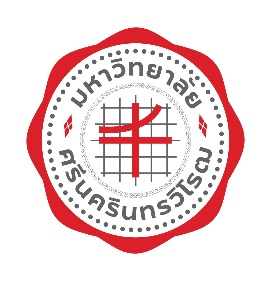 ที่  อว  8721.1/		     มกราคม  2564เรื่อง  ขอให้ไปทำสัญญาเรียน  กรรมการผู้จัดการ...........(บริษัท/หจก)...............อ้างถึง  ใบเสนอราคาจ้างด้วยวิธีประกวดราคาอิเล็กทรอนิกส์ (e-bidding) ลงวันที่	ตามใบเสนอราคาจ้างฯที่อ้างถึง........................(บริษัท/หจก)...............ได้เสนอราคาจ้างด้วยวิธีประกวดราคาอิเล็กทรอนิกส์ (e-bidding) เอกสารฯ เลขที่.......................ตามประกาศวิทยาลัยโพธิวิชชาลัย    ลงวันที่..................................รายการก่อสร้าง..............................ที่......(สถานที่ก่อสร้าง)......................จำนวน.......งาน จำนวน .................................บาท (..................................................................) และวิทยาลัยได้พิจารณาให้เป็นผู้ชนะ นั้น	วิทยาลัยโพธิวิชชาลัยได้ตกลงจ้างก่อสร้างรายการดังกล่าวข้างต้น จาก ......(บริษัท/หจก)......... จึงขอให้ท่านไปทำสัญญาจ้าง ภายใน 7 วัน นับถัดจากวันที่ได้รับหนังสือฉบับนี้ ตั้งแต่เวลา 08.30 - 16.30 น. ณ วิทยาลัยโพธิวิชชาลัย มหาวิทยาลัยศรีนครินทรวิโรฒ อาคารอำนวยการ ชั้น 4 เลขที่ 63 หมู่ 7 ต.องครักษ์ อ.องครักษ์ จ.นครนายก โดยให้นำหลักประกันสัญญาเป็นอย่างใดอย่างหนึ่งและเอกสารดังต่อไปนี้ไปด้วยเงินสด หรือเช็คหรือดราฟท์ที่ธนาคารเซ็นสั่งจ่ายให้แก่..................................... ก่อนวันทำสัญญาจ้างเกิน 3 วันทำการหรือหนังสือค้ำประกันของธนาคารภายในประเทศตามตัวอย่างที่คณะกรรมการนโยบายกำหนด หรือหนังสือค้ำประกันของบริษัท เงินทุนหลักทรัพย์ที่ได้รับอนุญาตให้ประกอบกิจการเงินทุนเพื่อการพาณิชย์และประกอบธุรกิจค้ำประกันตามประกาศของธนาคารแห่งประเทศไทยให้ใช้ตามตัวอย่างหนังสือค้ำประกันของธนาคารที่คณะกรรมการนโยบายกำหนดให้ไว้ต่อ วิทยาลัยโพธิวิชชาลัย มหาวิทยาลัยศรีนครินทรวิโรฒ หรือพันธบัตรรัฐบาลไทย วงเงิน ................... บาท (..................................)สำเนาบัญชีเงินฝากธนาคารตราสำคัญ (ถ้ามี)หนังสือมอบอำนาจให้ทำสัญญาจ้าง (ในกรณีมอบอำนาจ)	จึงเรียนมาเพื่อทราบ และขอให้ไปทำสัญญาภายในกำหนดวัน เวลา และสถานที่ดังกล่าวด้วยย่อหน้า 		ขอแสดงความนับถือ	 	(ผู้ช่วยศาสตราจารย์ ดร.อารมย์ จันทะสอน) 		คณบดีวิทยาลัยโพธิวิชชาลัย ปฏิบัติการแทน		อธิการบดีมหาวิทยาลัยศรีนครินทรวิโรฒที่  อว  8721.1/		     มกราคม  2564เรื่อง	ขอให้ตรวจสอบความสมบูรณ์ของหนังสือค้ำประกันเรียน	ธนาคาร………….สาขา………..อ้างถึง	หนังสือค้ำประกันของธนาคาร............................. สาขา................. เลขที่ .............. ลงวันที่ ..............	ตามที่ ........(บริษัท/ห้าง/ร้าน) ..............ได้นำหนังสือค้ำประกันของธนาคาร............................. สาขา................. เลขที่ .......................... ลงวันที่ ................................. จำนวนเงิน..................บาท (...................................) ไปใช้เป็นหลักประกัน สัญญาจ้างก่อสร้าง......................................................................จำนวน...........(หน่วย) สําหรับ......(หน่วยบริการ)..................... ตามสัญญาจ้าง เลขที่ ........../............ ลงวันที่ .................................... นั้น	วิทยาลัยโพธิวิชชาลัยใคร่ขอให้ท่านโปรดตรวจสอบและยืนยันความถูกต้อง สมบูรณ์ ของ หนังสือค้ำประกันฉบับดังกล่าว และผลเป็นประการใด กรุณาแจ้งให้ วิทยาลัยโพธิวิชชาลัย มหาวิทยาลัย      ศรีนครินทรวิโรฒ ทราบโดยเร็วภายใน ๓ วันทำการ นับจากวันที่ได้รับหนังสือฉบับนี้ มิฉะนั้น ........................... วิทยาลัยจะถือว่าหนังสือค้ำประกันดังกล่าวถูกต้อง สมบูรณ์ มีผลผูกพันกับท่านตามเงื่อนไขทุกประการ	จึงเรียนมาเพื่อพิจารณาดำเนินการต่อไปย่อหน้า 		ขอแสดงความนับถือ	 	(ผู้ช่วยศาสตราจารย์ ดร.อารมย์ จันทะสอน) 		คณบดีวิทยาลัยโพธิวิชชาลัย ปฏิบัติการแทน		อธิการบดีมหาวิทยาลัยศรีนครินทรวิโรฒเรียน    คณบดีวิทยาลัยโพธิวิชชาลัยเรื่องเดิม ตามบันทึก.....(ส่วนงาน).....ที่่....................ลงวันที่..........................เรื่อง รายงานผลการพิจารณาราคาก่อสร้าง................................................................ ที่......(สถานที่ก่อสร้าง)......................จำนวน.......รายการ/งาน/หลัง เป็นเงิน ทั้งสิ้น.................................... บาท (......................................................) ด้วยวิธีประกวดราคาอิเล็กทรอนิกส์ (e-bidding) โดยเบิกจ่ายจากเงิน............................................................................................ และได้อนุมัติให้สั่งจ้าง............(บริษัท/หจก)............... ให้ทำการก่อสร้างดังความละเอียดแจ้งแล้ว นั้น หนังสือ...................................ที่ ...............................ลงวันที่ ................................... เรื่อง แจ้งการจัดสรรงบประมาณ ซึ่งได้แจ้งโอนจัดสรรงบประมาณ รายการก่อสร้าง...............................................จำนวนเงิน .......................... บาทข้อกฎหมาย/ระเบียบ พระราชบัญญัติการจัดซื้อจัดจ้างและการบริหารพสัดุภาครัฐ พ.ศ. 2560 มาตรา 93 หน่วยงานของรัฐต้องทำสัญญาตามแบบที่คณะกรรมการนโยบายกำหนด โดยความเห็นชอบของสานักงานอัยการสูงสุด ทั้งนี้ แบบสัญญานั้น ให้ประกาศในราชกิจจานุเบกษาด้วย ระเบียบกระทรวงการคลังว่าด้วยการจัดซื้อจัดจ้างและการบริหารพัสดุภาครัฐ พ.ศ. 2560 ข้อ 161 การลงนามในสัญญาและการแก้ไขสัญญาตามระเบียบนี้เป็นอำนาจของหัวหน้าหน่วยงานของรัฐ การลงนามในสัญญา วรรคหนึ่งจะกระทำได้เมื่อพ้นระยะเวลาการอุทธรณ์ตามมาตรา 66 วรรคสอง คำสั่งมหาวิทยาลัยศรีนครินทรวิโรฒ ที่ 10187/2563 เรื่องการมอบอำนาจในการสั่งการและดำเนินการเกี่ยวกับการจัดซื้อจัดจ้างและการบริหารพัสดุ ลงวันที่ 29 ธันวาคม พ.ศ. 2563ข้อพิจารณา งานพัสดุ วิทยาลัยโพธิวิชชาลัยจึงได้แจ้ง ............(บริษัท/หจก)............... ผู้เสนอราคาให้มาทำสัญญาจ้างก่อสร้าง......................................................ที่.(สถานที่ก่อสร้าง)......................จำนวน.......งาน/รายการ/หลัง ตามแบบเลขที่...................... ในวงเงิน......................บาท(......................................) กำหนดแล้วเสร็จภายใน..........วัน ตามรายละเอียดที่แนบมาพร้อมนี้ข้อเสนอ จึงเรียนมาเพื่อโปรดพิจารณา หากชอบแล้วกรุณาลงนามในสัญญาจ้างก่อสร้าง ......................ลงชื่อ..................................................(.................................................)ตำแหน่ง นักวิชาการพัสดุลงชื่อ..................................................(.................................................)ตำแหน่ง หัวหน้าเจ้าหน้าที่พัสดุลงชื่อ..................................................(.................................................)รักษาการแทนผู้อำนวยการสำนักงานคณบดี    เห็นชอบ/ดำเนินการตามเสนอ(ผู้ช่วยศาสตราจารย์ ดร.อารมย์ จันทะสอน)         คณบดีวิทยาลัยโพธิวิชชาลัยวันที่........../............../................ 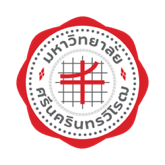            บันทึกข้อความ           บันทึกข้อความ           บันทึกข้อความ           บันทึกข้อความส่วนงานส่วนงานส่วนงานงานพัสดุ สำนักงานคณบดี วิทยาลัยโพธิวิชชาลัย          โทร. 27392, 21028งานพัสดุ สำนักงานคณบดี วิทยาลัยโพธิวิชชาลัย          โทร. 27392, 21028งานพัสดุ สำนักงานคณบดี วิทยาลัยโพธิวิชชาลัย          โทร. 27392, 21028งานพัสดุ สำนักงานคณบดี วิทยาลัยโพธิวิชชาลัย          โทร. 27392, 21028ที่อว 8721.1/อว 8721.1/อว 8721.1/อว 8721.1/วันที่เรื่องงง  เรื่องงง  ขออนุมัติประกาศเผยแพร่แผนการจัดซื้อจัดจ้าง ประจำปีงบประมาณ พ.ศ. .................. ขออนุมัติประกาศเผยแพร่แผนการจัดซื้อจัดจ้าง ประจำปีงบประมาณ พ.ศ. .................. ขออนุมัติประกาศเผยแพร่แผนการจัดซื้อจัดจ้าง ประจำปีงบประมาณ พ.ศ. .................. ขออนุมัติประกาศเผยแพร่แผนการจัดซื้อจัดจ้าง ประจำปีงบประมาณ พ.ศ. .................. ขออนุมัติประกาศเผยแพร่แผนการจัดซื้อจัดจ้าง ประจำปีงบประมาณ พ.ศ. .................. ขออนุมัติประกาศเผยแพร่แผนการจัดซื้อจัดจ้าง ประจำปีงบประมาณ พ.ศ. .................. ลำดับที่รหัสแผนจัดซื้อจัดจ้างชื่อโครงการงบประมาณโครงการ (บาท)คาดว่าจะประกาศจัดซื้อจัดจ้าง (เดือน/ปี)1........................................................................................................................................................................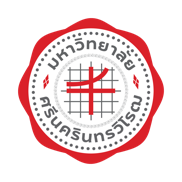            บันทึกข้อความ           บันทึกข้อความ           บันทึกข้อความส่วนงานส่วนงานส่วนงานงานพัสดุ สำนักงานคณบดื วิทยาลัยโพธิวิชชาลัย          โทร. 27392, 21028งานพัสดุ สำนักงานคณบดื วิทยาลัยโพธิวิชชาลัย          โทร. 27392, 21028งานพัสดุ สำนักงานคณบดื วิทยาลัยโพธิวิชชาลัย          โทร. 27392, 21028ที่อว 8721.1/อว 8721.1/อว 8721.1/วันที่เรื่องงง  เรื่องงง  แต่งตั้งคณะกรรมการกำหนดราคากลางงานก่อสร้าง รายการก่อสร้างแต่งตั้งคณะกรรมการกำหนดราคากลางงานก่อสร้าง รายการก่อสร้างแต่งตั้งคณะกรรมการกำหนดราคากลางงานก่อสร้าง รายการก่อสร้างแต่งตั้งคณะกรรมการกำหนดราคากลางงานก่อสร้าง รายการก่อสร้างแต่งตั้งคณะกรรมการกำหนดราคากลางงานก่อสร้าง รายการก่อสร้าง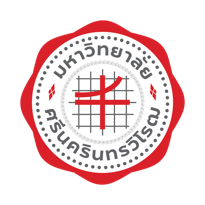            บันทึกข้อความ           บันทึกข้อความ           บันทึกข้อความ           บันทึกข้อความส่วนงานส่วนงานส่วนงานงานพัสดุ สำนักงานคณบดี วิทยาลัยโพธิวิชชาลัย          โทร. 27392, 21028งานพัสดุ สำนักงานคณบดี วิทยาลัยโพธิวิชชาลัย          โทร. 27392, 21028งานพัสดุ สำนักงานคณบดี วิทยาลัยโพธิวิชชาลัย          โทร. 27392, 21028งานพัสดุ สำนักงานคณบดี วิทยาลัยโพธิวิชชาลัย          โทร. 27392, 21028ที่อว 8721.1/อว 8721.1/อว 8721.1/อว 8721.1/วันที่เรื่องงง  เรื่องงง  ขอความเห็นชอบราคากลางงานก่อสร้าง รายการก่อสร้างขอความเห็นชอบราคากลางงานก่อสร้าง รายการก่อสร้างขอความเห็นชอบราคากลางงานก่อสร้าง รายการก่อสร้างขอความเห็นชอบราคากลางงานก่อสร้าง รายการก่อสร้างขอความเห็นชอบราคากลางงานก่อสร้าง รายการก่อสร้างขอความเห็นชอบราคากลางงานก่อสร้าง รายการก่อสร้าง           บันทึกข้อความ           บันทึกข้อความ           บันทึกข้อความ           บันทึกข้อความ           บันทึกข้อความส่วนงานส่วนงานส่วนงานงานพัสดุ สำนักงานคณบดี วิทยาลัยโพธิวิชชาลัย          โทร. 27392, 21028งานพัสดุ สำนักงานคณบดี วิทยาลัยโพธิวิชชาลัย          โทร. 27392, 21028งานพัสดุ สำนักงานคณบดี วิทยาลัยโพธิวิชชาลัย          โทร. 27392, 21028งานพัสดุ สำนักงานคณบดี วิทยาลัยโพธิวิชชาลัย          โทร. 27392, 21028ที่อว 8721.1/อว 8721.1/อว 8721.1/อว 8721.1/วันที่เรื่องงง  เรื่องงง  รายงานขอจ้างก่อสร้าง รายการก่อสร้างรายงานขอจ้างก่อสร้าง รายการก่อสร้างรายงานขอจ้างก่อสร้าง รายการก่อสร้างรายงานขอจ้างก่อสร้าง รายการก่อสร้างรายงานขอจ้างก่อสร้าง รายการก่อสร้าง           บันทึกข้อความ           บันทึกข้อความ           บันทึกข้อความ           บันทึกข้อความส่วนงานส่วนงานส่วนงานงานพัสดุ สำนักงานคณบดี วิทยาลัยโพธิวิชชาลัย          โทร. 27392, 21028งานพัสดุ สำนักงานคณบดี วิทยาลัยโพธิวิชชาลัย          โทร. 27392, 21028งานพัสดุ สำนักงานคณบดี วิทยาลัยโพธิวิชชาลัย          โทร. 27392, 21028งานพัสดุ สำนักงานคณบดี วิทยาลัยโพธิวิชชาลัย          โทร. 27392, 21028ที่อว 8721.1/อว 8721.1/อว 8721.1/อว 8721.1/วันที่เรื่องงง  เรื่องงง  รายงานผลการพิจารณาราคาและขออนุมัติสั่งจ้างก่อสร้าง รายงานผลการพิจารณาราคาและขออนุมัติสั่งจ้างก่อสร้าง รายงานผลการพิจารณาราคาและขออนุมัติสั่งจ้างก่อสร้าง รายงานผลการพิจารณาราคาและขออนุมัติสั่งจ้างก่อสร้าง รายงานผลการพิจารณาราคาและขออนุมัติสั่งจ้างก่อสร้าง รายงานผลการพิจารณาราคาและขออนุมัติสั่งจ้างก่อสร้าง            บันทึกข้อความ           บันทึกข้อความ           บันทึกข้อความ           บันทึกข้อความส่วนงานส่วนงานส่วนงานงานพัสดุ สำนักงานคณบดี วิทยาลัยโพธิวิชชาลัย          โทร. 27392, 21028งานพัสดุ สำนักงานคณบดี วิทยาลัยโพธิวิชชาลัย          โทร. 27392, 21028งานพัสดุ สำนักงานคณบดี วิทยาลัยโพธิวิชชาลัย          โทร. 27392, 21028งานพัสดุ สำนักงานคณบดี วิทยาลัยโพธิวิชชาลัย          โทร. 27392, 21028ที่อว 8721.1/อว 8721.1/อว 8721.1/อว 8721.1/วันที่เรื่องงง  เรื่องงง  แจ้งผู้ประกอบการมาทำสัญญาจ้างก่อสร้าง.........................................ที่ .....(สถานที่ก่อสร้าง).....................แจ้งผู้ประกอบการมาทำสัญญาจ้างก่อสร้าง.........................................ที่ .....(สถานที่ก่อสร้าง).....................แจ้งผู้ประกอบการมาทำสัญญาจ้างก่อสร้าง.........................................ที่ .....(สถานที่ก่อสร้าง).....................แจ้งผู้ประกอบการมาทำสัญญาจ้างก่อสร้าง.........................................ที่ .....(สถานที่ก่อสร้าง).....................แจ้งผู้ประกอบการมาทำสัญญาจ้างก่อสร้าง.........................................ที่ .....(สถานที่ก่อสร้าง).....................แจ้งผู้ประกอบการมาทำสัญญาจ้างก่อสร้าง.........................................ที่ .....(สถานที่ก่อสร้าง).....................           บันทึกข้อความ           บันทึกข้อความ           บันทึกข้อความ           บันทึกข้อความส่วนงานส่วนงานส่วนงานงานพัสดุ สำนักงานคณบดี วิทยาลัยโพธิวิชชาลัย          โทร. 27392, 21028งานพัสดุ สำนักงานคณบดี วิทยาลัยโพธิวิชชาลัย          โทร. 27392, 21028งานพัสดุ สำนักงานคณบดี วิทยาลัยโพธิวิชชาลัย          โทร. 27392, 21028งานพัสดุ สำนักงานคณบดี วิทยาลัยโพธิวิชชาลัย          โทร. 27392, 21028ที่อว 8721.1/อว 8721.1/อว 8721.1/อว 8721.1/วันที่เรื่องงง  เรื่องงง  การลงนามในสัญญาจ้างก่อสร้างการลงนามในสัญญาจ้างก่อสร้างการลงนามในสัญญาจ้างก่อสร้างการลงนามในสัญญาจ้างก่อสร้างการลงนามในสัญญาจ้างก่อสร้างการลงนามในสัญญาจ้างก่อสร้าง